Early Childhood Longitudinal Study, Kindergarten Class of 2023-24 (ECLS-K:2024)Kindergarten and First-Grade Field Test Data Collection, National Sampling, and National RecruitmentOMB# 1850-0750 v.24Attachment D-2Fall Kindergarten Child-Level Teacher Paper SurveyNational Center for Education StatisticsU.S. Department of EducationAugust 2021Note: Some items in these surveys are copyright protected and as such are redacted in public review copies.Teacher Survey (Child-Level)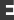 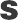 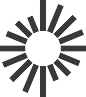 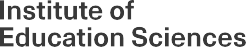 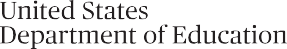 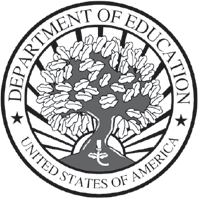 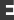 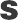 2022S_ID	T_ID C_ID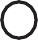 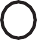 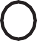 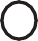 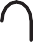 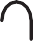 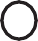 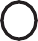 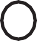 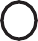 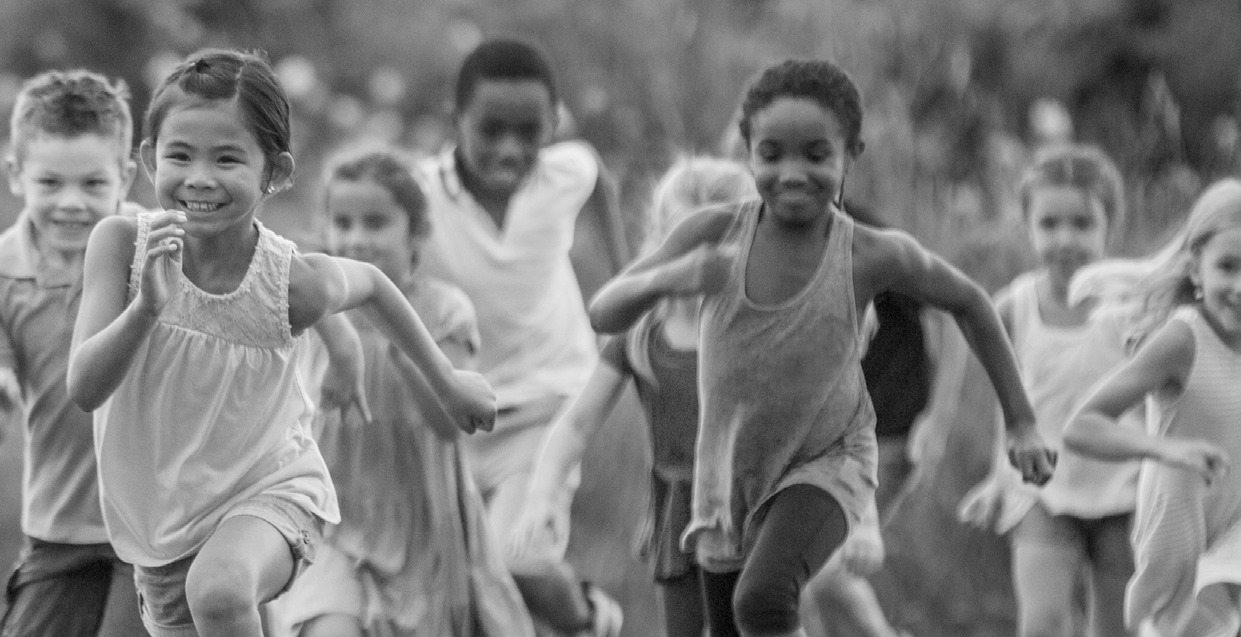 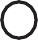 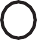 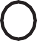 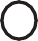 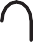 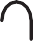 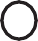 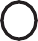 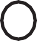 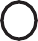 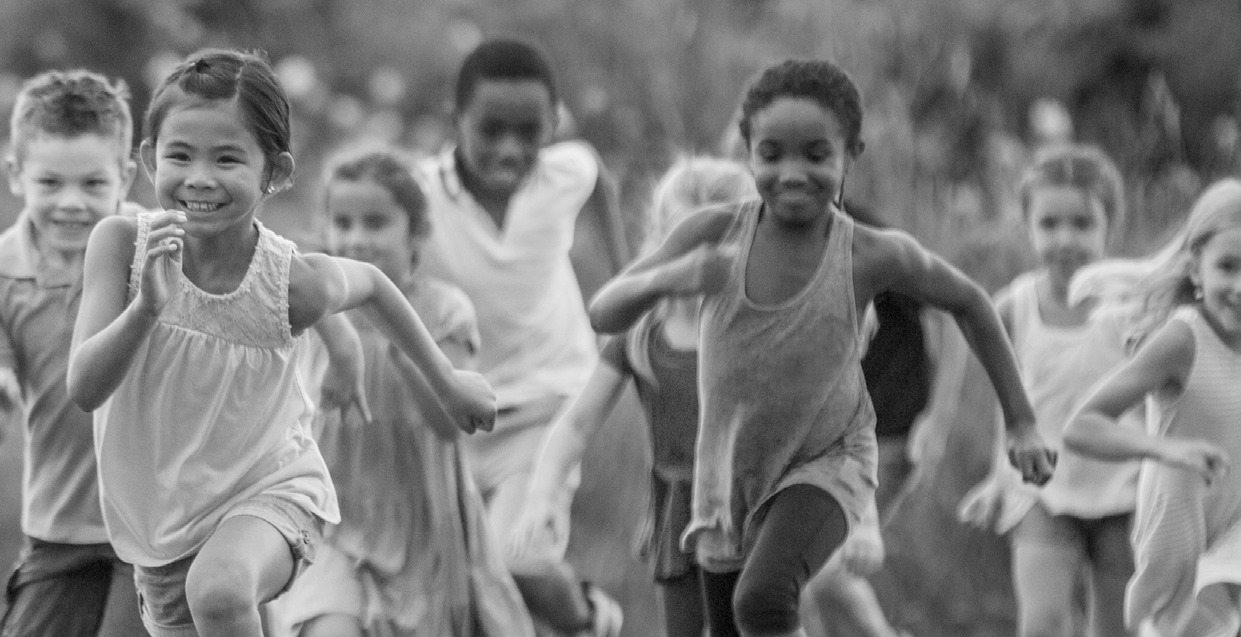 Link_IDCompleting this survey will help us learn more about children and their experiences in different schools and classrooms.Thank you for your time!To show our appreciation, we have included with your invitation a check that equals $20 for the teacher background survey plus $7 for every child for whom you’ve been asked to complete a survey.Please return the survey to your school coordinator or an ECLS staff member. The survey should be sealed in the envelope we provided you. Do not mail this survey unless you are provided with an additional mailing envelope.Photo is for illustrative purposes only. Any person depicted in the photo is a model.TQCFK-FTEarly Childhood Longitudinal Study Kindergarten Teacher Survey (Child Level)Fall 2022 - Form TQCFK-FTINTRODUCTIONDear Teacher,Your school has agreed to participate in the Early Childhood Longitudinal Study (ECLS), a nationwide study of elementary-aged children, their schools, teachers, and parents. As part of the study, we are asking teachers at your school to complete surveys. You have been asked to complete this survey because one or more of the children in your class(es) are participants in this study. The child who is the subject of this survey is identified on the cover. This survey contains questions about this child’s skills and abilities.The ECLS collects information from teachers of children who are in the study to investigate the relationship between children’s academic progress and various school, classroom, teacher, and home characteristics.Taking part in the study is voluntary. You may stop at any time or choose not to answer a question you do not want to answer. However, only you can provide this information.Although we realize you are very busy, we urge you to complete this survey as completely and accurately as possible.THANK YOU VERY MUCH FOR YOUR HELP.TQCFK-FTPLEASE READ CAREFULLY AND USE A BLACK OR BLUE BALL POINT PEN TO COMPLETE THIS SURVEY. DO NOT USE PENCIL OR FELT-TIP PEN.It is important that you mark an “X” in the box next to your answers and print clearly.Shown below is the correct way to mark your answers, along with examples of incorrect ways.Correct Mark: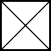 Incorrect Marks:Light and thin, outside the box, thick or scrawled.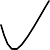 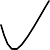 How to Change an Answer:Completely black out the box of the incorrect answer and mark an “X” in the box next to the correct answer.Answers should be printed clearly and should not touch or cross any of the box lines. Do not cross zeroes or sevens. That is, do not write a zero with a line through it like this – 0, and do not write a seven with a line through it like this – 7.Write one number per box like this:Write words like this:TQCFK-FTACADEMIC RATING SCALEFirst, we would like for you to rate this child's current skills, knowledge, and behaviors within language and literacy (section 1), science (section 2), and mathematical thinking (section 3), based on your experience with him or her. If you are not the primary teacher in any of these areas, you may want to consult with the person most familiar with the child’s progress in the area when completing the scales.This is NOT a test and should NOT be administered directly to the child.Examples are meant to help you think of the range of situations in which the child may demonstrate the identified skills and behaviors. These examples do not exhaust all the ways the child may demonstrate what he or she knows or can do. The examples do, however, indicate a level of proficiency a child should have reached in order to receive the highest ratings. Some of these examples describe a very high level of performance (beyond typical students) in order to evaluate achievement levels of the highest performing students.Rate this child compared to other children of the same age level. Please consider the full range of ratings when answering.The following five-point scale is used for each of the questions. It reflects the degree to which a child has acquired and demonstrated the targeted skills, knowledge, and behaviors. Please review the definitions before turning to the next page.Not yet BeginningIn progress Intermediate ProficientNot applicable or Skill not yet taught=	Child has not yet demonstrated skill, knowledge, or behavior.=	Child is just beginning to demonstrate skill, knowledge, or behavior but does so very inconsistently.=	Child demonstrates skill, knowledge, or behavior with some regularity but varies in level of competence.=	Child demonstrates skill, knowledge, or behavior with increasing regularity and average competence but is not completely proficient.=	Child demonstrates skill, knowledge, or behavior competently and consistently.=	Skill, knowledge, or behavior has not been introduced in classroom setting.If this child has limited English proficiency or is an English language learner, answer with his or her native language in mind if he or she does not yet demonstrate skills in English but does demonstrate them in his or her native language.If this child has a disability, it may be necessary to consider adaptations for some questions to make them more inclusive for this child's skills and/or use of adaptive equipment. Some children may utilize alternative forms of verbal communication (for example, sign language, communication boards) or written communication (for example, word processors, Braille, dictation). Please answer the questions with these adaptations in mind.TQCFK-FTSECTION 1: LANGUAGE AND LITERACYA1.First, please rate this child's current skills, knowledge, and behaviors in LANGUAGE AND LITERACY.MARK ONE RESPONSE ON EACH ROW.NotTHIS CHILD...Contributes relevant information to classroom discussions – for example, during a class discussion, can express an idea or a personal opinion on a topic and the reasons behind the opinion.Engages in higher-level thinking and reasoning during classroom discussions – for example, answers questions that are not just an explicit recall of facts, makes inferences, askson-topic questions, and can have a cohesive exchange of ideas that are centered on a given topic for at least three conversational turns.Uses correct endings on verbs and nouns when speaking – for example, says "dog plays" and "dogs play" or uses present tense ("she runs" or "she is running") and past tense correctly for both regular and irregular verbs ("he walks" and "he walked"; "I run" and "I ran").Uses morphemes to figure out the meanings of words – for example, knows that “–s” means “more than 1” as in “trucks”; “–er” means a “person who” as in “farmer” and “painter”; “un” means “not” as in “unlike” and “unfriendly”; or “re” means “again” as in “reread” and “replay.”Uses morphemes to decode new words – for example, decodes “jellyfish” by recognizing it is made up of two familiar words “jelly” and “fish” or decodes “preheat” as “pre” and “heat” and “fearless” as “fear” and “less.”Uses complex sentence structures – for example, says "If she had brought her umbrella, she wouldn't have gotten wet," or "Yesterday it was raining cats and dogs," or "Why can't we go on the field trip at the same time as the first grade?"Understands and interprets a story or other text read to him/her – for example, by retelling a story just read to the group, or telling about why a story ended as it did, or connecting part of the story to his/her own life.Not yet BeginningIn progressIntermediateProficientapplicable orSkill not yet taught  1	TQCFK-FTA1.	(Cont.) Please rate this child's current skills, knowledge, and behaviors in LANGUAGE AND LITERACY.MARK ONE RESPONSE ON EACH ROW.THIS CHILD...Easily and quickly names all upper- and lower-case letters of the alphabet.Predicts what will happen next in storiesby using the pictures and storyline for clues.Reads simple books independently – for example, reads books with a repetitive language pattern.Demonstrates early writing behaviors – for example, by using initial consonants to spell words ("d" for the word "dog"), or using letter names to represent sounds ("r" for the word "are"), or phonetic spelling ("hrt") for the word "heart," to convey words or ideas.Composes simple stories – for example, by writing about a personal experience in a journal.Not yet BeginningIn progressIntermediateProficientNot applicable orSkill not yet taught  Composes informative/explanatory text – for example, uses a combination of drawing, dictating, and writing to state what is being written about, supply some information about the topic, and provide some sense of closure.Demonstrates an understanding of someof the conventions of print – for example, by using both upper- and lower-case letters when writing, or putting spaces between words, or using a period at the end of a sentence.Finds meaningful units in words such as prefixes, suffixes, and base words.SECTION 2: SCIENCEB1.	Next, please rate this child's current skills, knowledge, and behaviors in SCIENCE.MARK ONE RESPONSE ON EACH ROW.Not applicable orSkill notTHIS CHILD...Uses his/her senses to explore and observe – for example, observes and notes the habits of classroom pets, or describes the differences in clay before and after water is added.Forms explanations based on observations and explorations – for example, describes or draws the conditions (water, soil, sun) that help a plant grow, or explains that a block will slide more quickly down a steeper slope.Classifies and compares living and non-living things in different ways – for example, classifies objects according to "things that are alive and not alive," or "things that fly and things that crawl."Directly compares two objects with a measurable attribute in common to see which object has “more of”/”less of” the attribute and describes the difference – for example, directly compares the heights of two children and describes one child as taller/shorter.Makes logical predictions when pursuing scientific investigations – for example, observes and identifies patterns in nature and predicts what happens next (for example, predicts if a new object will float or sink).Communicates scientific information – for example, records or describes the properties of common objects verbally or through drawings or graphs.Shows curiosity about the world by asking how and why things happen – for example, asks how rocks are formed or why it is warmer in the daytime than at night.Not yet BeginningIn progressIntermediateProficient yet taught  B1.(Cont.) Please rate this child's current skills, knowledge, and behaviors in SCIENCE.MARK ONE RESPONSE ON EACH ROW.SECTION 3: MATHEMATICAL THINKINGC1.Now, please rate this child's current skills, knowledge, and behaviors in MATHEMATICAL THINKING.MARK ONE RESPONSE ON EACH ROW.NotTHIS CHILD...Counts forward beginning from a given number within the known sequence, instead of having to begin at 1 – for example, child starts with 5 objects and is given 2 more and child counts “6, 7” instead of “1, 2, 3, 4, 5, 6, 7” to get the answer of 7.Orders a group of objects – for example, by ordering rods or sticks by length, or arranging paints from lightest to darkest or musical instruments from softest to loudest.Shows an understanding of the relationship between quantities – for example, knows that a group of ten small stones is the same quantity as a group of ten larger blocks.Demonstrates consistent understanding of one-to-one correspondence – for example, when counting objects, says the number names in the standard order, pairing each object with one and only one number name and each number name with one and only one object.For any number from 1 to 9, finds the number that makes 10 when added to the given number (for example, by using objects or drawings) and records the answer with a drawing or equation (for example, 3 + _ = 10 and 4 + _ = 10).Uses place value to compose and decompose numbers from 11 to 19 into tens and ones (for example, by using objects or drawings) and records each composition or decomposition by a drawing or equation (for example, 18 = 10 + 8).Solves problems involving numbers using concrete objects – for example, "Vera has six blocks, George has three, how many blocks are there in all?" or “How many do I need to give George so he will have the same number of blocks as Vera?"Not yet BeginningIn progressIntermediateProficientapplicable orSkill not yet taught  C1.(Cont.) Please rate this child's current skills, knowledge, and behaviors in MATHEMATICAL THINKING.MARK ONE RESPONSE ON EACH ROW.SECTION 4: EARLY LANGUAGE SKILLSD1.For this set of questions, please focus on this child’s early language skills in English based on your experience with this child at school. Think about your experience with this child at school. Mark the response option that best indicates how often this child exhibits the following early language skills when at school. Your best guess is fine. MARK ONE RESPONSE ON EACH ROW. 	How Often?	THIS CHILD...	Never	RarelyRecalls and communicates personal experiences he/she has had to peers in a logical way.Answers questions that are not just an explicit recall of facts but that require some higher-level thinking.Some-  times	Often Very often d.	Uses a varied vocabulary in spoken language.Uses grammatically correct sentences when speaking.Recalls and communicates the meaning of a story or other experiences/events which he/she has heard.Uses correct endings on verbs and nouns when speaking – for example, says “dog plays” and “dogs play” or uses present tense (“she runs” or “she is running”) and past tense correctly for both regular and irregular verbs (“he walks” and “he walked”; “I run” and “I ran”).Asks on-topic questions that are relevant to the discussion in the classroom.Uses complex sentences with two or more clauses of various types (for example, independent, dependent) in spoken language, rather than using only simple, short sentences with a subject and a verb.l.	Instructs peers in tasks which need to be done in a certain order.D1.	(Cont.) For this set of questions, please focus on this child’s early language skills in English based on your experience with this child at school. Think about your experience with this child at school. Mark the response option that best indicates how often this child exhibits the following early language skills when at school. Your best guess is fine. MARK ONE RESPONSE ON EACH ROW. 	How Often?	THIS CHILD...	Never	RarelySome-  times	Often Very often Tries repeatedly to communicate information which has not been understood.Uses evidence from a text or word problem to support his or her answer.Uses morphemes to figure out the meanings of words – for example, knows that “–s” means “more than 1” as in “trucks”; “–er” means a “person who” as in “farmer” and “painter”; “un” means “not” as in “unlike” and “unfriendly”; or “re” means “again” as in “reread” and “replay.”Uses long sentences with descriptive language and connecting words in a grammatically appropriate way when speaking.Asks questions about information which is unclear to him/her.u.	Tries out new words (for example, heard in stories or from teacher) when speaking.Relates and communicates personal experiences in a logical way or “in a way that makes sense."Uses descriptive vocabulary such as adjectives and/or adverbs when speaking to provide detail.Rephrases questions or asks follow-up questions if he/she does not get the information he/she wanted.Uses morphemes to decode new words – for example, decodes “jellyfish” by recognizing it is made up of two familiar words “jelly” and “fish” or decodes “preheat” as “pre” and “heat” and “fearless” as “fear” and “less."D1.	(Cont.) For this set of questions, please focus on this child’s early language skills in English based on your experience with this child at school. Think about your experience with this child at school. Mark the response option that best indicates how often this child exhibits the following early language skills when at school. Your best guess is fine. MARK ONE RESPONSE ON EACH ROW. 	How Often?	THIS CHILD...	Never	RarelySome-  times	Often Very often bb. Actively contributes within a classroom discussion.D2.Next, please think about this child's written language. Which of the following writing levels (ordered below from lowest to highest) best describes the highest level at which this child is currently performing (independently, without teacher help)? MARK ONE RESPONSE.Scribbling Drawing a pictureCan copy his or her nameCan copy sentences from the board Write his or her name without copyingCan write most letters when asked to write the letter Write initial sounds for many wordsWrite simple 2-4 letter words with invented spellingWrite multi-syllabic words with invented spelling with most sounds represented Compose and write a full sentence with invented spelling with most sounds representedCompose and write 2 or more consecutive full sentences with invented spelling with most sounds representedOther (Please specify):D3.	How much does this child enjoy writing? MARK ONE RESPONSE.Not at all A little bit Somewhat Quite a bit Very muchSECTION 5: SOCIAL SKILLS AND APPROACHES-TO-LEARNINGE1.For this set of items, please think about this child's behavior during the past month or two. Decide how often the child demonstrates the behavior described. MARK ONE RESPONSE ON EACH ROW.Never Sometimes OftenVery oftenNo opportunity→	Child never exhibits this behavior.→	Child exhibits this behavior occasionally or sometimes.→	Child exhibits this behavior regularly but not all the time.→	Child exhibits this behavior most of the time.→	No opportunity to observe this behavior.Source: Social Skills Rating System (SSRS). Copyright © 1990, NCS Pearson. Adapted with permission. All rights reserved; Social Skills Improvement System (SSIS). Copyright © 2008, NCS Pearson. Adapted with permission. All rights reserved.E1.(Cont.) For this set of items, please think about this child's behavior during the past month or two. Decide how often the child demonstrates the behavior described. MARK ONE RESPONSE ON EACH ROW.Never Sometimes OftenVery oftenNo opportunity→	Child never exhibits this behavior.→	Child exhibits this behavior occasionally or sometimes.→	Child exhibits this behavior regularly but not all the time.→	Child exhibits this behavior most of the time.→	No opportunity to observe this behavior.Source: Social Skills Rating System (SSRS). Copyright © 1990, NCS Pearson. Adapted with permission. All rights reserved; Social Skills Improvement System (SSIS). Copyright © 2008, NCS Pearson. Adapted with permission. All rights reserved.SECTION 6: CLASSROOM BEHAVIORAL REGULATIONF1.Now we would like you to think about this child's behavior with other children and adults in the classroom and his or her work with materials. Select the response that best indicates the frequency this child exhibits the behavior described. MARK ONE RESPONSE ON EACH ROW.Source: Bronson, M. B., Goodson, B. D., Layzer, J. I., and Love, J. (1990). Child Behavior Rating Scale. Cambridge, MA: Abt Associates. Adapted and used with permission.SECTION 7: CLASSROOM BEHAVIORSG1.For this set of items, please read each statement and decide whether it is a “true” or “untrue” description of this child’s reaction to a number of situations within the past six months. If you cannot answer one of the items because you have never seen this child in that situation, then select “not applicable."MARK ONE RESPONSE ON EACH ROW.When practicing an activity, has a hard time keeping her/his mind on it.Extremely   untrue Quite untrue Slightly  untrue  Neither true nor  untrue  Slightly    true	Quite   true Extremely 	true	Not applicableWill move from one task to another without completing any of them.When drawing or coloring in a book, shows strong concentration.When building or putting something together, becomes very involved in what s/he is doing, and works for long periods.Is easily distracted when listening to a story.Sometimes becomes absorbed in a picture book and looks at it for a long time.Can wait before entering into new activities if s/he is asked to.Plans for new activities or changes in routine to make sure s/he has what will be needed.Has trouble sitting still when s/he is told to (story time, etc.).Is good at following instructions.Approaches places that s/he thinks might be "risky" slowly and cautiously.Can easily stop an activity when s/he is told "no."Source: Putnam, S. P., & Rothbart, M. K. (2006). Development of Short and Very Short forms of the Children's Behavior Questionnaire.Journal of Personality Assessment, 87(1): 103-113. Used with permission.SECTION 9: STRATEGIC PLANNINGI1.Please read the statements below and indicate how often each applies to this child’s behaviors observed across the past month. MARK ONE RESPONSE ON EACH ROW.Does not applySometimes appliesConsistently appliesb.	Xxxxxxxx xxx xxxx xx xxxxxxx xx xxxxxxxxxxx xx xxxxx xx xxxx xxxxxxxx xxxxxx xxx xxxx xxx xxx.d.	Xxxxxxxxxx xxx xxxxxxxx xxxxxxxxxxxx xxx xxxxxxxxxx xxx xx xxxxx (xxx xxxxxxx, "Xx X xxxx xxx xxxx, xxxx xx xxx xxx.").f.	Xxxxxxxx x xxxx xxx xxxxx-xxxx xxxxxxxx (xxxxxxxxxx, "Xxxxx, X'x xxxxx xx xxxx xx xxx xxxx. Xxxx, X xxxx xxx xxx xxxx xxx xxxx xx.").h.	Xxxxxxx xxxxxxx xxxxx x xxx xxxx xx xxxxx.j.	Xxxxxxxxxxxx xxxx xxxxxxxx xxx xxxx xxxx xxxx xxx xxxxxxxxxx xxxxxxxx.Source: Adapted from the Learning-to-Learn Scales © 2019 by Edumetric and Clinical Science. All rights reserved. Used with permission. McDermott, P. A. (2018). Learning-To-Learn Scales. Philadelphia: University of Pennsylvania and Edumetric and Clinical Science.SECTION 11: STUDENT INFORMATIONK1.In what type of program is this child enrolled? MARK ONE RESPONSE.Full-day programMorning part-day program Afternoon part-day programK2.Is the 2022-23 school year this child's...? MARK ONE RESPONSE.Kindergarten includes regular kindergarten, transitional (or readiness) kindergarten, transitional first (or pre-first) grade, or a program that is a kindergarten equivalent but is ungraded or has multiple grades.A transitional kindergarten (TK) program is an extra year of school before kindergarten starts. It is different from preschool, Head Start, and prekindergarten. Transitional first (or pre-first grade) is a school program between kindergarten and the first grade. It is for children who have attended kindergarten, but need more time to be ready for the first grade.First year in kindergarten Second year in kindergartenThird year or more in kindergartenK3.How often does this child wear eye glasses or contact lenses in the classroom? MARK ONE RESPONSE.Never Seldom Usually AlwaysK4.How many instructional groups based on achievement or ability levels in reading do you currently have in this child’s class? MARK ONE RESPONSE.I do not use instructional groups for reading	Two Three FourFive or moreK5.In which reading instructional group is this child currently placed? USE "1" FOR THE HIGHEST INSTRUCTIONAL GROUP. ENTER IN THE NUMBER OF THE CHILD'S INSTRUCTIONAL GROUP BELOW.Instructional GroupK6.How many instructional groups based on achievement or ability levels in mathematics do you currently have in this child’s class? MARK ONE RESPONSE.I do not use instructional groups for mathematics	Two Three FourFive or moreK7.K8.K9.In which mathematics instructional group is this child currently placed? USE "1" FOR THE HIGHEST INSTRUCTIONAL GROUP. ENTER IN THE NUMBER OF THE CHILD'S INSTRUCTIONAL GROUP BELOW.Instructional GroupAre you this child's primary teacher in the following subject areas? MARK ALL THAT APPLY.A primary teacher is the teacher who is responsible for all learning in that subject area. The primary teacher writes all lesson plans and handles all activities and assessments in that subject area. If you co-teach a subject area with another teacher, but think you could report about this child, please report that you are the child’s primary teacher for that subject area.Reading/Language Arts MathematicsScience Social StudiesPlease fill in the boxes below with the date the survey was completed.MONTH	DAY	YEARThank you very much for answering these questions and for taking the time to participate in theEarly Childhood Longitudinal Study.P 	How Often?	Some-	Very Never	times	Often	often  No opportunity  to observe a.	Xxxxxxxxxxxxxxxxxx.b.	Xxxxxxxxxxxxxxxxxxxxxxc.	Xxxxxxxxxxxxd.	Xxxxxxxxxxxxxxxxxxe.	Xxxxxxxxxxxxxxxxxxxxxxxxxxxxf.	Keeps belongings organized.g.	Xxxxxxxxxxxxxxxxxxxxxxxxxxxh.	Shows eagerness to learn new things.i.	Works independently.j.	Xxxxxxxxxxxxxxxxxk.	Xxxxxxxxxxxxxxxxxxxl.	Easily adapts to change in routines.m. Xxxxxxxxxxxxxxxxxxxxxxn.	Persists in completing tasks.o.	Pays attention well.p.	Follows classroom rules.q.	Xxxxxxxxxxxxxxxxxxxxxxxxxxxxxxxxxxxxxxxr.	Xxxxxxxxxxxxxxxxxxxxxxxxxxxs.	Xxxxxxxxxxxxxxxxxxxxxxxx Never RarelySome-  times Frequently/    Usually	Always a.	Observes rules and follows directions without requiring repeated reminders.b.	Completes learning tasks involving two or more steps (for example, cutting and pasting) in organized way.c.	Completes tasks successfully.d.	Attempts new challenging tasks.e.	Concentrates when working on a task; is not easily distracted by surrounding activities.f.	Responds to instruction and then begins an appropriate task without being reminded.g.	Takes time to do his or her best on a task.h.	Finds and organizes materials and works in an appropriate place when activities are initiated.i.	Sees own errors in a task and corrects them.j.	Returns to unfinished tasks after interruption.